第六章  招标项目技术、服务、政府采购合同内容条款及其他商务要求前提：本章中标注“*”的条款为本项目的实质性条款，投标人不满足的，将按照无效投标处理。（一）. 项目概述1.项目概况本项目两个包，采购7个轨道交通站点一体化城市设计服务： 01包：瓜皮子山站、刘家大塘站、海昌南路站、煎茶站4个轨道交通站点一体化城市设计服务；02包：新万路站、尚法路站、潭家沟站3个轨道交通站点一体化城市设计服务。2.标的名称及所属行业：（二）. 商务要求*1、服务时间：01包：本项目总工期为政府采购合同签订生效后90个工作日内完成（具体以合同为准，如果因上位规划或不可抗拒的因素影响工期，由双方进一步协商确定）。02包：本项目总工期为政府采购合同签订生效后120个工作日内完成（具体以合同为准，如果因上位规划或不可抗拒的因素影响工期，由双方进一步协商确定）。*2、付款方式：合同签订生效后，15个工作日内采购人支付中标人合同款项的 40％；提交初步成果方案并经甲方审查通过后15个工作日内，采购人支付中标人合同款项的40％；提交最终成果方案后15个工作日内，采购人支付中标人合同款项的20％。3、作业团队等要求3.1投标人为本项目配备项目负责人1人以及完成项目所需的人员若干人。  *3.2项目保密要求本项目所有资料、成果的所有权归采购人。供应商对本项目所有的成果资料具有保密的义务，不得以任何形式向第三方提供和泄露，不得利用本项目成果资料生产其它任何形式的产品，本项目终止时应将所有资料移交给采购人，不得作任何形式的保留。（须提供给承诺函）*3.3售后服务：1. 供应商需要有完整的技术支持体系和售后服务体系，供应商须为本项目提供一年的维护（维护日期从项目验收之日起计算）；维护内容为供应商所提供的全部成果资料（费用包含在总价中）。2.在一年的维护期内提供每日12小时服务和技术支持。对采购人的服务通知，在接报后1小时内响应。电话或远程无法解决的问题必须到达现场处理的，交通及其它费用由供应商负责（费用包含在总价中）。*4、验收标准严格按照《财政部关于进一步加强政府采购需求和履约验收管理的指导意见》（财库〔2016〕205号）的要求进行验收。*5、成交结果：方案文本4套；电子文件一份（含文本及汇报PPT）*（三）.技术、服务要求一、服务范围    统筹在建的瓜皮子山站、新万路站、刘家大塘站、海昌南路站、煎茶站、尚法路站和潭家沟站7个轨道站点周边的用地功能、交通等要素，按照《成都市轨道交通场站一体化城市设计导则》的要求进行一体化城市设计。具体规划范围如下：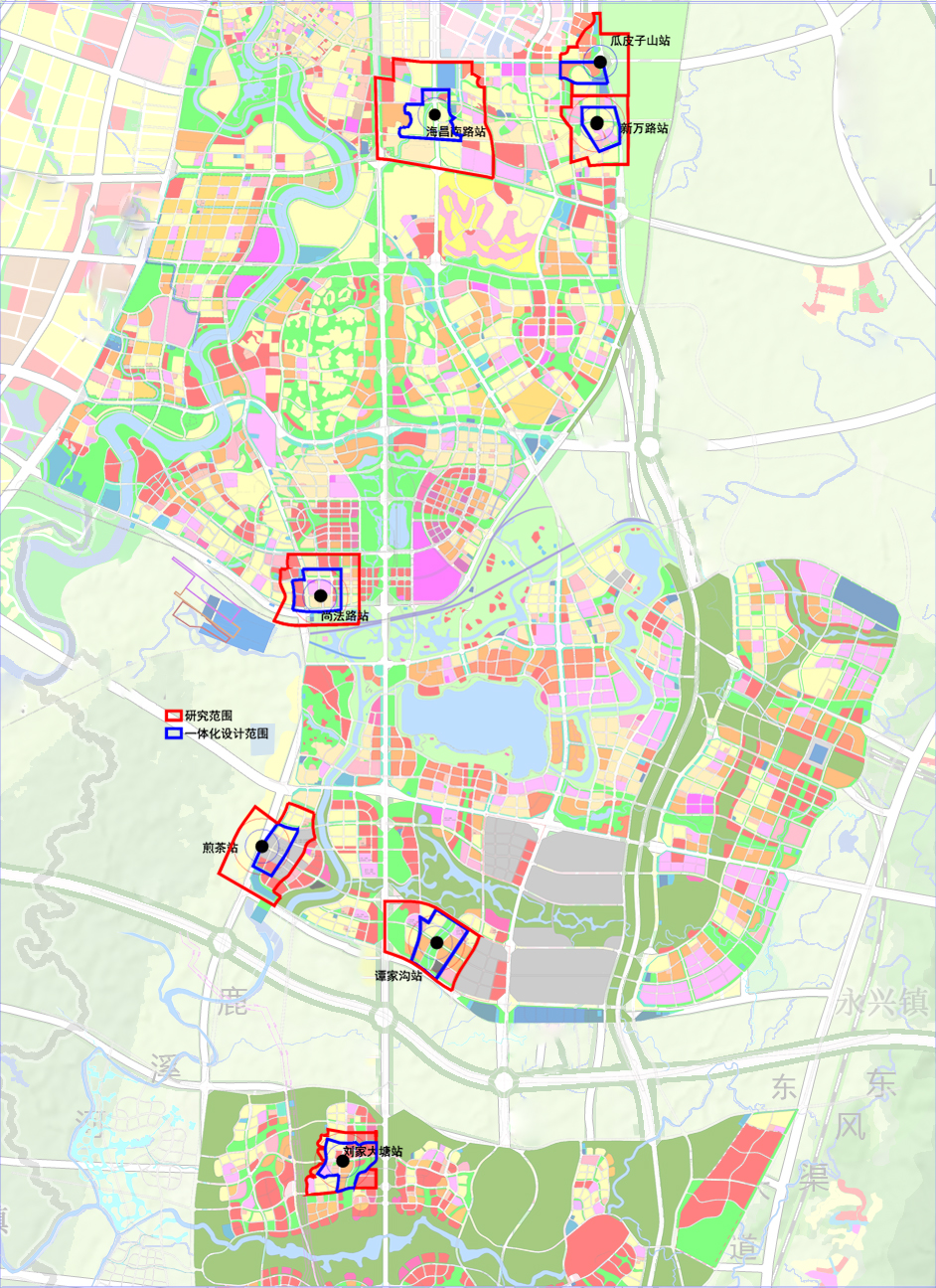 二、服务内容01包：（一）研究范围整体规划方案进一步解读项目总体要求和项目定位，结合轨道站点所在区域规划要点，对轨道站点覆盖区域的产业、文化、运营、公园城市进行专题研究，提出适应城市未来发展的规划建设理念，为轨道站点总体城市设计和详细城市设计提供顶层设计引导，构建具有天府新区特点的TOD规划模式。以TOD开发模式为导向，充分体现“站城一体”、“公园城市”理念，对轨道站点周边区域（按照《成都市轨道交通场站一体化城市设计导则》的要求：一般站点周边半径500米、组团级站点周边半径800米、城市级/片区级站点周边半径800米范围内）的定位目标、功能布局、产业发展、用地布局、开发强度、轨道站位、地下空间、慢行系统、路网优化等方面开展统筹规划，制订控制性详细规划方案和一体化规划图则。（二）详细城市设计对紧邻轨道站点的区域（按照《成都市轨道交通场站一体化城市设计导则》站点分级确定的城市级、片区级站点500米，其他站点300米范围内）开展业态策划（产业用地）、城市形态、站点方案优化、地下空间、交通接驳、慢行系统等方面的详细设计，并明确相关管控要求纳入一体化规划图则。通过规划设计，创造出一个新型城市景观与风貌。02包：（一）研究范围整体规划方案进一步解读项目总体要求和项目定位，结合轨道站点所在区域规划要点，对轨道站点覆盖区域的产业功能、文化特色、生态空间、空间形态等方面运营、公园城市进行专题研究，提出适应城市未来发展的规划建设理念，为轨道站点总体城市设计和概念性城市设计提供顶层设计引导，构建具有天府新区特点的TOD规划模式。以TOD开发模式为导向，充分体现“站城一体”、“集约利用”、“公园城市”理念，对轨道站点周边区域（按照《成都市轨道交通场站一体化城市设计导则》的要求：一般站点周边半径500米、组团级站点周边半径800米、城市级/片区级站点周边半径800米范围内）的定位目标、功能布局、产业发展、用地布局、开发强度、轨道站位、地下空间、慢行系统、路网优化等方面开展统筹规划，制订整体规划方案和一体化规划图则。（二）详细城市设计对紧邻轨道站点的区域（按照《成都市轨道交通场站一体化城市设计导则》站点分级确定的城市级、片区级站点500米，其他站点300米范围内）开展业态策划（产业用地）、城市形态、开发强度高度、站点方案优化、地下空间开发利用、公共交通、交通接驳、慢行系统等方面的详细设计，并明确核心区相关管控要求纳入一体化设计图则。通过规划设计，创造出一个新型城市景观与风貌。包号：01标的名称所属行业包号：01瓜皮子山站、刘家大塘站、海昌南路站、煎茶站4个轨道交通站点一体化城市设计服务其他未列明行业包号：02新万路站、尚法路站、潭家沟站3个轨道交通站点一体化城市设计服务其他未列明行业包号编号名称级别一体化设计面积(ha)研究范围面积(ha)011瓜皮子山站一般站点28.3122.48012刘家大塘站一般站点57.6106.64013海昌南路站一般站点62.9352.23014煎茶站一般站点36.3173.93021新万路站一般站点40.8125.87022尚法路站一般站点59.21169.8023潭家沟站一般站点71.39163.94